LOCATION.--Lat 41°57'52", long 95°59'30" referenced to North American Datum of 1927, in NW 1/4 NW 1/4 NE 1/4 sec.32, T.83 N., R.44 W., Monona County, IA, Hydrologic Unit 10230004, on left bank on upstream side of bridge on County Highway E54, 1.0 mi west of gaging station Little Sioux River near Turin (station 06607500), 4.0 mi southwest of Turin, and 12.5 mi upstream from mouth.DRAINAGE AREA.--900 mi².PERIOD OF RECORD.--Discharge records from May 1942 to current year. Records for May 1942 to January 1958 are not equivalent owing to diversion from Little Sioux River through equalizer ditch 1.5 mi upstream. Records prior to 1950 are not equivalent owing to diversion to Little Sioux River through diversion ditch 10.2 mi upstream.GAGE.--Water-stage recorder. Datum of gage is 1,015.00 ft above National Geodetic Vertical Datum of 1929 (U.S. Army Corps of Engineers benchmark). May 7, 1942, to October 13, 1953, non-recording gage, and October 14, 1953, to September 30, 1975, water-stage recorder, both at same site at datum 5.00 ft higher.REMARKS.--Monona-Harrison Ditch is a dug channel and is a continuation of West Fork Ditch, paralleling the Little Sioux River, and discharging into the Missouri River 1.5 mi upstream from the mouth of the Little Sioux River.A summary of all available data for this streamgage is provided through the USGS National Water Information System web interface (NWISWeb). The following link provides access to current/historical observations, daily data, daily statistics, monthly statistics, annual statistics, peak streamflow, field measurements, field/lab water-quality samples, and the latest water-year summaries. Data can be filtered by parameter and/or dates, and can be output in various tabular and graphical formats.http://waterdata.usgs.gov/nwis/inventory/?site_no=06602400The USGS WaterWatch Toolkit is available at: http://waterwatch.usgs.gov/?id=ww_toolkitTools for summarizing streamflow information include the duration hydrograph builder, the cumulative streamflow hydrograph builder, the streamgage statistics retrieval tool, the rating curve builder, the flood tracking chart builder, the National Weather Service Advanced Hydrologic Prediction Service (AHPS) river forecast hydrograph builder, and the raster-hydrograph builder.  Entering the above number for this streamgage into these toolkit webpages will provide streamflow information specific to this streamgage.A description of the statistics presented for this streamgage is available in the main body of the report at:http://dx.doi.org/10.3133/ofr20151214A link to other streamgages included in this report, a map showing the location of the streamgages, information on the programs used to compute the statistical analyses, and references are included in the main body of the report.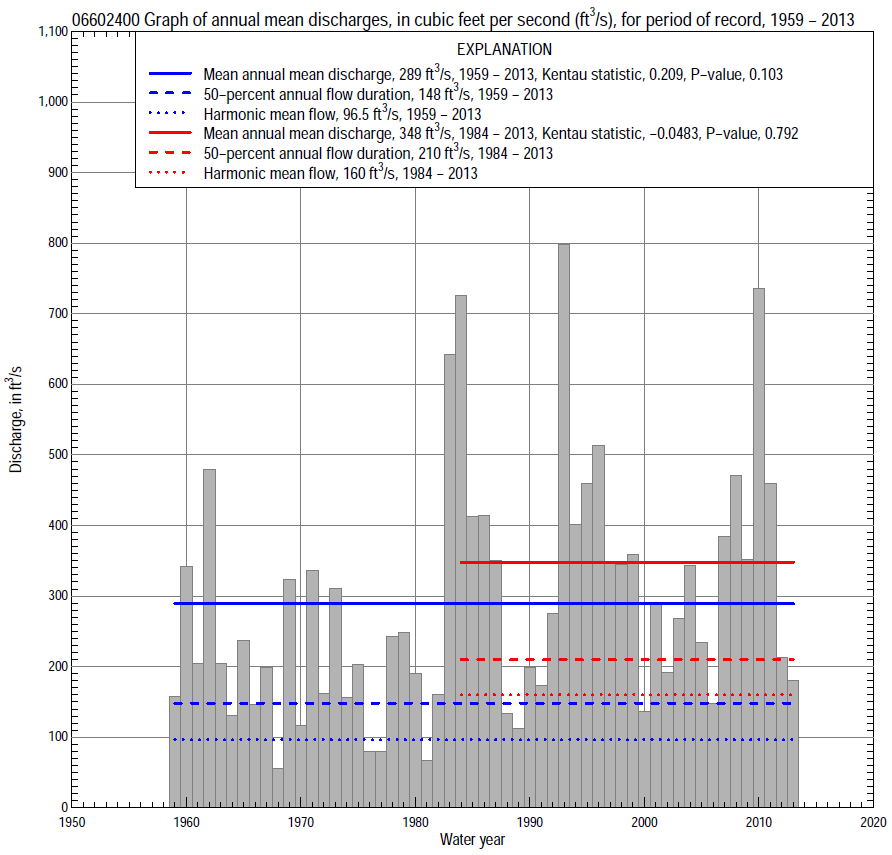 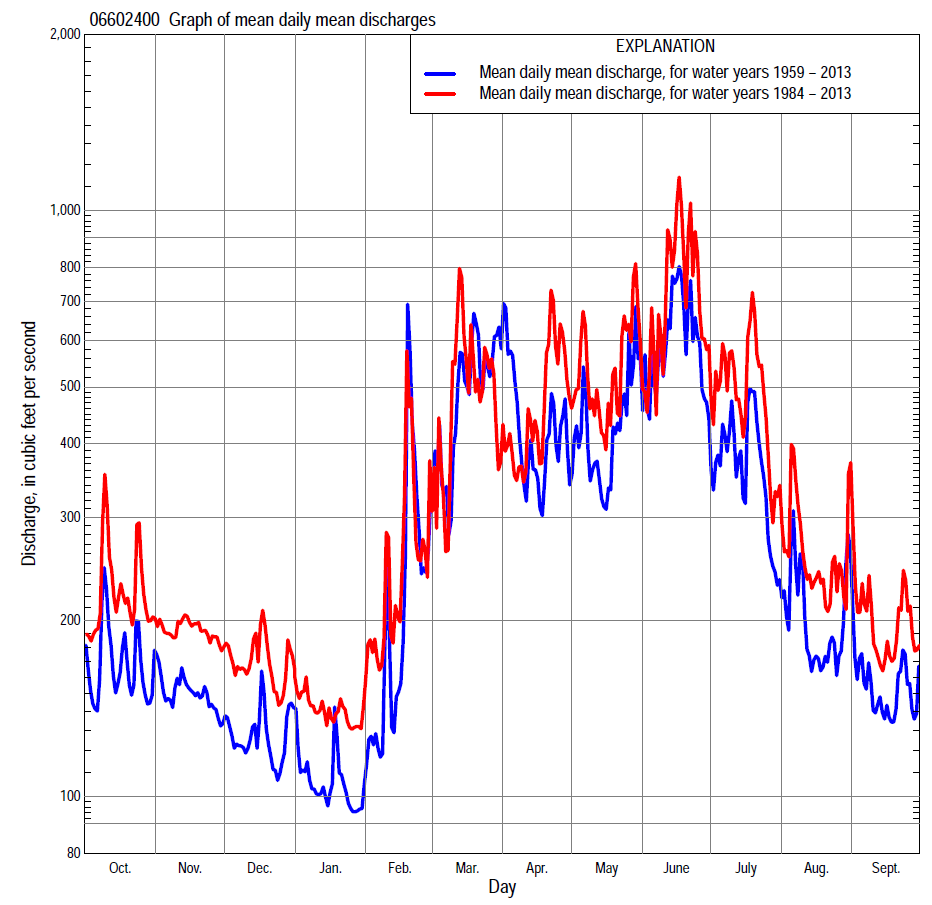 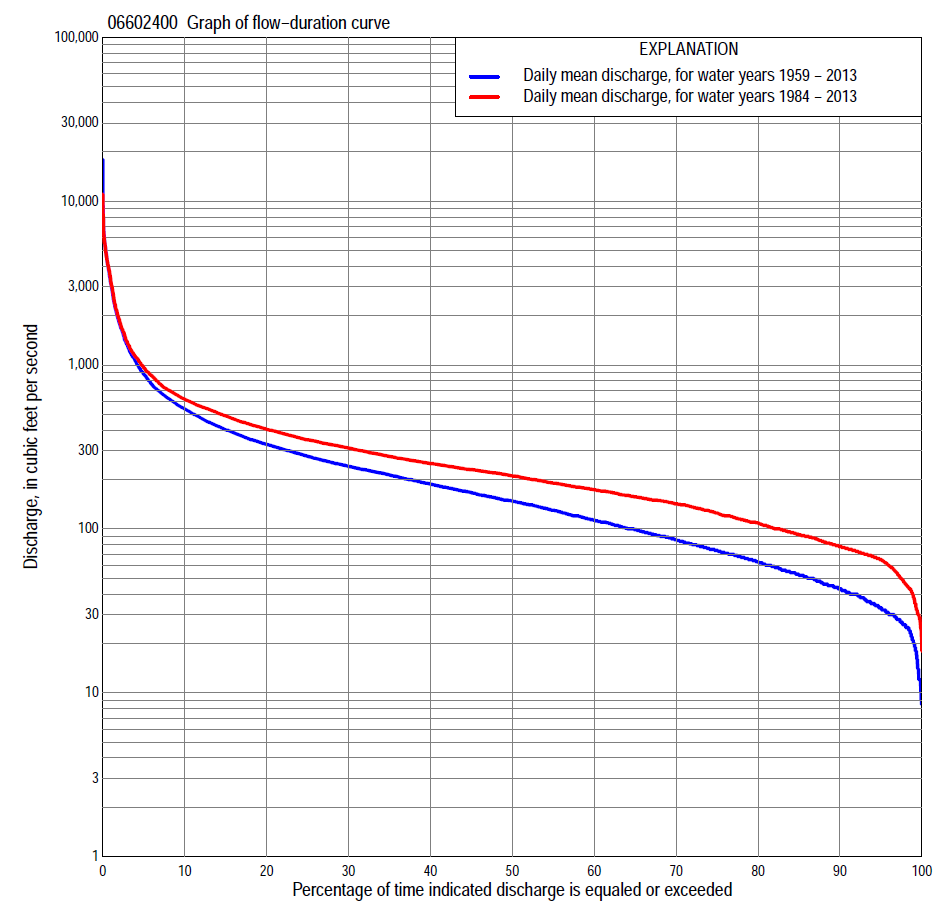 Statistics Based on the Entire Streamflow Period of RecordStatistics Based on the 1984–2013 Streamflow Period of Record06602400 Monthly and annual flow durations, based on 1959–2013 period of record (55 years)06602400 Monthly and annual flow durations, based on 1959–2013 period of record (55 years)06602400 Monthly and annual flow durations, based on 1959–2013 period of record (55 years)06602400 Monthly and annual flow durations, based on 1959–2013 period of record (55 years)06602400 Monthly and annual flow durations, based on 1959–2013 period of record (55 years)06602400 Monthly and annual flow durations, based on 1959–2013 period of record (55 years)06602400 Monthly and annual flow durations, based on 1959–2013 period of record (55 years)06602400 Monthly and annual flow durations, based on 1959–2013 period of record (55 years)06602400 Monthly and annual flow durations, based on 1959–2013 period of record (55 years)06602400 Monthly and annual flow durations, based on 1959–2013 period of record (55 years)06602400 Monthly and annual flow durations, based on 1959–2013 period of record (55 years)06602400 Monthly and annual flow durations, based on 1959–2013 period of record (55 years)06602400 Monthly and annual flow durations, based on 1959–2013 period of record (55 years)06602400 Monthly and annual flow durations, based on 1959–2013 period of record (55 years)Percentage of days discharge equaled or exceededDischarge (cubic feet per second)Discharge (cubic feet per second)Discharge (cubic feet per second)Discharge (cubic feet per second)Discharge (cubic feet per second)Annual flow durationsAnnual flow durationsPercentage of days discharge equaled or exceededOctNovDecJanFebMarAprMayJuneJulyAugSeptAnnualKentau statisticP-value99161912111228343125382625200.4550.00098302220181730403640433027260.4590.00095363425252544525369533833330.4570.00090454230303158647297654644430.4440.000855050353340707994118755452520.4570.00080575644384289105117138846459630.4560.000756464504045105122139163967666740.4530.0007069735745581181501611861118372860.4480.0006575826952711341722002081279179990.4420.000608794775690152193225232147102871130.4440.00055921058670100177223245267170111971300.4360.0005010511896801102002482703071911291161480.4090.000451311301051001202242662963422181491351660.3950.000401431481201101402502903253772551661481880.3820.000351581611321201602903323624243121891572130.3680.000301761771481351803453774224903602141702410.3580.000251961971681502004144314765724212381942780.3630.000202202351941692254895125506874882632153280.3200.001152502772291842766586086568795672972374030.2970.001103193132612103721,0207508541,1906873612865400.2010.03154403543102507112,0101,3401,2702,1901,1405363988800.0640.49527304303762801,4704,1403,0902,4204,0002,2809485771,8100.0050.96511,0305044903202,6205,4004,2103,6005,6803,4501,3907523,120-0.1190.20406602400 Annual exceedance probability of instantaneous peak discharges, in cubic feet per second (ft3/s), based on the expected moments algorithm/multiple Grubbs-Beck analysis computed using a historical period length of 56 years (1958–2013)a06602400 Annual exceedance probability of instantaneous peak discharges, in cubic feet per second (ft3/s), based on the expected moments algorithm/multiple Grubbs-Beck analysis computed using a historical period length of 56 years (1958–2013)a06602400 Annual exceedance probability of instantaneous peak discharges, in cubic feet per second (ft3/s), based on the expected moments algorithm/multiple Grubbs-Beck analysis computed using a historical period length of 56 years (1958–2013)a06602400 Annual exceedance probability of instantaneous peak discharges, in cubic feet per second (ft3/s), based on the expected moments algorithm/multiple Grubbs-Beck analysis computed using a historical period length of 56 years (1958–2013)a06602400 Annual exceedance probability of instantaneous peak discharges, in cubic feet per second (ft3/s), based on the expected moments algorithm/multiple Grubbs-Beck analysis computed using a historical period length of 56 years (1958–2013)aAnnual exceed-ance probabilityRecur-rence interval (years)Discharge (ft3/s)95-percent lower confi-dence interval (ft3/s)95-percent upper confi-dence interval (ft3/s)0.50025,2004,2706,2500.20058,8007,36010,7000.1001011,3009,38014,1000.0402514,30011,70019,3000.0205016,50013,00023,6000.01010018,70014,20028,3000.00520020,70015,10033,4000.00250023,40016,20041,100Kentau statisticKentau statistic-0.232P-valueP-value0.012Begin yearBegin year1958End yearEnd year2013Number of peaksNumber of peaks56aWeighted Independent Estimates were not computed because regional regression equations are not considered applicable due to diversion from Little Sioux River through upstream equalizer ditch. Statistics computed for record collected since February 1958.aWeighted Independent Estimates were not computed because regional regression equations are not considered applicable due to diversion from Little Sioux River through upstream equalizer ditch. Statistics computed for record collected since February 1958.aWeighted Independent Estimates were not computed because regional regression equations are not considered applicable due to diversion from Little Sioux River through upstream equalizer ditch. Statistics computed for record collected since February 1958.aWeighted Independent Estimates were not computed because regional regression equations are not considered applicable due to diversion from Little Sioux River through upstream equalizer ditch. Statistics computed for record collected since February 1958.aWeighted Independent Estimates were not computed because regional regression equations are not considered applicable due to diversion from Little Sioux River through upstream equalizer ditch. Statistics computed for record collected since February 1958.06602400 Annual exceedance probability of high discharges, based on 1959–2013 period of record (55 years)a06602400 Annual exceedance probability of high discharges, based on 1959–2013 period of record (55 years)a06602400 Annual exceedance probability of high discharges, based on 1959–2013 period of record (55 years)a06602400 Annual exceedance probability of high discharges, based on 1959–2013 period of record (55 years)a06602400 Annual exceedance probability of high discharges, based on 1959–2013 period of record (55 years)a06602400 Annual exceedance probability of high discharges, based on 1959–2013 period of record (55 years)a06602400 Annual exceedance probability of high discharges, based on 1959–2013 period of record (55 years)aAnnual exceed-ance probabilityRecur-rence interval (years)Maximum average discharge (cubic feet per second) for indicated number of consecutive daysMaximum average discharge (cubic feet per second) for indicated number of consecutive daysMaximum average discharge (cubic feet per second) for indicated number of consecutive daysMaximum average discharge (cubic feet per second) for indicated number of consecutive daysMaximum average discharge (cubic feet per second) for indicated number of consecutive daysAnnual exceed-ance probabilityRecur-rence interval (years)13715300.9901.016154192551671270.9501.051,1608044873202420.9001.111,5901,1106774453340.8001.252,2701,6109936524820.500        24,2003,0801,9801,3009170.200        57,1205,4303,7302,4401,6200.100      109,0907,0805,0903,3102,1100.040 2511,5009,2006,9604,5202,7600.020 5013,30010,8008,4605,4703,2300.010    10014,90012,30010,0006,4703,7100.005    20016,50013,80011,6007,5004,1700.002    50018,60015,80013,9008,9104,780Kentau statisticKentau statistic-0.209-0.152-0.130-0.092-0.038P-valueP-value0.0250.1040.1630.3240.684aStatistics computed for record collected since February 1958.aStatistics computed for record collected since February 1958.aStatistics computed for record collected since February 1958.aStatistics computed for record collected since February 1958.aStatistics computed for record collected since February 1958.aStatistics computed for record collected since February 1958.aStatistics computed for record collected since February 1958.06602400 Annual nonexceedance probability of low discharges, based on April 1958 to March 2013 period of record (55 years)06602400 Annual nonexceedance probability of low discharges, based on April 1958 to March 2013 period of record (55 years)06602400 Annual nonexceedance probability of low discharges, based on April 1958 to March 2013 period of record (55 years)06602400 Annual nonexceedance probability of low discharges, based on April 1958 to March 2013 period of record (55 years)06602400 Annual nonexceedance probability of low discharges, based on April 1958 to March 2013 period of record (55 years)06602400 Annual nonexceedance probability of low discharges, based on April 1958 to March 2013 period of record (55 years)06602400 Annual nonexceedance probability of low discharges, based on April 1958 to March 2013 period of record (55 years)06602400 Annual nonexceedance probability of low discharges, based on April 1958 to March 2013 period of record (55 years)06602400 Annual nonexceedance probability of low discharges, based on April 1958 to March 2013 period of record (55 years)Annual nonexceed-ance probabilityRecur-rence interval (years)Minimum average discharge (cubic feet per second)                                                                                    for indicated number of consecutive daysMinimum average discharge (cubic feet per second)                                                                                    for indicated number of consecutive daysMinimum average discharge (cubic feet per second)                                                                                    for indicated number of consecutive daysMinimum average discharge (cubic feet per second)                                                                                    for indicated number of consecutive daysMinimum average discharge (cubic feet per second)                                                                                    for indicated number of consecutive daysMinimum average discharge (cubic feet per second)                                                                                    for indicated number of consecutive daysMinimum average discharge (cubic feet per second)                                                                                    for indicated number of consecutive daysMinimum average discharge (cubic feet per second)                                                                                    for indicated number of consecutive daysMinimum average discharge (cubic feet per second)                                                                                    for indicated number of consecutive daysAnnual nonexceed-ance probabilityRecur-rence interval (years)137143060901201830.01  1007.98.28.59.011121315170.02    509.910111113151719210.05    20             1415151619212427300.10    10             1820212225293236410.20      5             2628293136414651590.50      2             48525660687788961120.801.25             8695 103 1121251401581722020.901.11           115 127 139 1531711882112282700.961.04           156 172 191 2102362552833043610.981.02           188 209 232 2572893093393634320.991.01           222 247 276 307346365397423505Kentau statisticKentau statistic0.4790.4820.4950.5090.5000.4650.4300.4260.363P-valueP-value0.0000.0000.0000.0000.0000.0000.0000.0000.00006602400 Annual nonexceedance probability of seasonal low discharges, based on April 1958 to September 2013 period of record (55–56 years)06602400 Annual nonexceedance probability of seasonal low discharges, based on April 1958 to September 2013 period of record (55–56 years)06602400 Annual nonexceedance probability of seasonal low discharges, based on April 1958 to September 2013 period of record (55–56 years)06602400 Annual nonexceedance probability of seasonal low discharges, based on April 1958 to September 2013 period of record (55–56 years)06602400 Annual nonexceedance probability of seasonal low discharges, based on April 1958 to September 2013 period of record (55–56 years)06602400 Annual nonexceedance probability of seasonal low discharges, based on April 1958 to September 2013 period of record (55–56 years)06602400 Annual nonexceedance probability of seasonal low discharges, based on April 1958 to September 2013 period of record (55–56 years)06602400 Annual nonexceedance probability of seasonal low discharges, based on April 1958 to September 2013 period of record (55–56 years)06602400 Annual nonexceedance probability of seasonal low discharges, based on April 1958 to September 2013 period of record (55–56 years)06602400 Annual nonexceedance probability of seasonal low discharges, based on April 1958 to September 2013 period of record (55–56 years)06602400 Annual nonexceedance probability of seasonal low discharges, based on April 1958 to September 2013 period of record (55–56 years)Annual nonexceed-ance probabilityRecur-rence interval (years)Minimum average discharge (cubic feet per second)                                                                          for indicated number of consecutive daysMinimum average discharge (cubic feet per second)                                                                          for indicated number of consecutive daysMinimum average discharge (cubic feet per second)                                                                          for indicated number of consecutive daysMinimum average discharge (cubic feet per second)                                                                          for indicated number of consecutive daysMinimum average discharge (cubic feet per second)                                                                          for indicated number of consecutive daysMinimum average discharge (cubic feet per second)                                                                          for indicated number of consecutive daysMinimum average discharge (cubic feet per second)                                                                          for indicated number of consecutive daysMinimum average discharge (cubic feet per second)                                                                          for indicated number of consecutive daysMinimum average discharge (cubic feet per second)                                                                          for indicated number of consecutive daysAnnual nonexceed-ance probabilityRecur-rence interval (years)171430171430January-February-MarchJanuary-February-MarchJanuary-February-MarchJanuary-February-MarchApril-May-JuneApril-May-JuneApril-May-JuneApril-May-June0.01  10089911141821260.02    5011121214192327330.05    2016171820293439470.10    1021232427414754650.20      530343539637078940.50      2576569761311411561870.801.25991161271402502702983570.901.111291531691893383724134940.961.041682012262564575135776900.981.021982382703105486277128520.991.012272753153656397468571,030Kentau statisticKentau statistic0.4270.4740.4690.4490.4230.4130.4080.399P-valueP-value0.0000.0000.0000.0000.0000.0000.0000.000July-August-SeptemberJuly-August-SeptemberJuly-August-SeptemberJuly-August-SeptemberOctober-November-DecemberOctober-November-DecemberOctober-November-DecemberOctober-November-December0.01  10012151619101011130.02    5015182023121314170.05    2021242631171921240.10    1028323440222628320.20      540444755323740460.50      2758086100597278880.801.251381461551811061331431630.901.111871982112471421791932220.961.042562732933431932422623060.981.023123363634242332923163740.991.01372404439512276344372446Kentau statisticKentau statistic0.4730.4500.4430.3960.4560.4570.4610.459P-valueP-value0.0000.0000.0000.0000.0000.0000.0000.00006602400 Monthly and annual flow durations, based on 1984–2013 period of record (30 years)06602400 Monthly and annual flow durations, based on 1984–2013 period of record (30 years)06602400 Monthly and annual flow durations, based on 1984–2013 period of record (30 years)06602400 Monthly and annual flow durations, based on 1984–2013 period of record (30 years)06602400 Monthly and annual flow durations, based on 1984–2013 period of record (30 years)06602400 Monthly and annual flow durations, based on 1984–2013 period of record (30 years)06602400 Monthly and annual flow durations, based on 1984–2013 period of record (30 years)06602400 Monthly and annual flow durations, based on 1984–2013 period of record (30 years)06602400 Monthly and annual flow durations, based on 1984–2013 period of record (30 years)06602400 Monthly and annual flow durations, based on 1984–2013 period of record (30 years)06602400 Monthly and annual flow durations, based on 1984–2013 period of record (30 years)06602400 Monthly and annual flow durations, based on 1984–2013 period of record (30 years)06602400 Monthly and annual flow durations, based on 1984–2013 period of record (30 years)06602400 Monthly and annual flow durations, based on 1984–2013 period of record (30 years)Percentage of days discharge equaled or exceededDischarge (cubic feet per second)Discharge (cubic feet per second)Discharge (cubic feet per second)Discharge (cubic feet per second)Discharge (cubic feet per second)Annual flow durationsAnnual flow durationsPercentage of days discharge equaled or exceededOctNovDecJanFebMarAprMayJuneJulyAugSeptAnnualKentau statisticP-value99454024273150605666494047380.1130.39198494330304165666169604454460.1060.4229565645335477685102117786066650.0940.475907174705668105127157178997972780.0600.6558579827671851161632202181238877920.0510.708808993868195130185239239155102861090.0320.81775961009693103150211253276174116951250.0510.708701271151041001121712402743081891381091420.0550.682651391411151091201872522913312101541291570.0670.617601461521231151352092663163532341671441730.0550.681551571611341211502252833333822781841501900.0570.668501721721441321632423143634103242011582100.0210.887451861811521401762693504014453492191692300.0070.97240195194168150189298385446494393233186250-0.0230.87235210221181160203338422475553431247200277-0.0160.91530223238200170217376476520620485265216311-0.0140.929252482652291852404235245706995352822283500.0180.90120274298245200273479590640818586313244405-0.0090.95715323316268220320562661797994668354283489-0.0090.957103793382982364148798009631,320839436350619-0.0480.721  54993733342607221,9101,2401,4602,4601,460593439965-0.0870.509  28244303972851,3604,1002,0402,5904,2402,8801,0107151,910-0.1490.254  11,2904815613002,0704,9403,5203,8006,1704,3601,5009193,180-0.1470.26106602400 Annual exceedance probability of high discharges, based on 1984–2013 period of record (30 years)06602400 Annual exceedance probability of high discharges, based on 1984–2013 period of record (30 years)06602400 Annual exceedance probability of high discharges, based on 1984–2013 period of record (30 years)06602400 Annual exceedance probability of high discharges, based on 1984–2013 period of record (30 years)06602400 Annual exceedance probability of high discharges, based on 1984–2013 period of record (30 years)06602400 Annual exceedance probability of high discharges, based on 1984–2013 period of record (30 years)06602400 Annual exceedance probability of high discharges, based on 1984–2013 period of record (30 years)Annual exceedance probabilityRecur-rence interval (years)Maximum average discharge (cubic feet per second) for indicated number of consecutive daysMaximum average discharge (cubic feet per second) for indicated number of consecutive daysMaximum average discharge (cubic feet per second) for indicated number of consecutive daysMaximum average discharge (cubic feet per second) for indicated number of consecutive daysMaximum average discharge (cubic feet per second) for indicated number of consecutive daysAnnual exceedance probabilityRecur-rence interval (years)13715300.9901.015554273292651960.9501.051,1408335714243190.9001.111,6001,1507575444100.8001.252,3001,6501,0507345530.500  24,1103,0201,9201,3009580.200  56,3304,9603,3602,2801,6200.100107,5306,1704,4203,0502,1100.040258,7507,5705,8604,1602,7700.020509,4708,5106,9805,0803,2900.010   10010,1009,3608,1406,0703,8400.005   20010,60010,1009,3407,1504,4000.002   50011,10011,10011,0008,7005,180Kentau statisticKentau statistic-0.255-0.195-0.159-0.154-0.122P-valueP-value0.0500.1340.2250.2390.35406602400 Annual nonexceedance probability of low discharges, based on April 1983 to March 2013 period of record (30 years)06602400 Annual nonexceedance probability of low discharges, based on April 1983 to March 2013 period of record (30 years)06602400 Annual nonexceedance probability of low discharges, based on April 1983 to March 2013 period of record (30 years)06602400 Annual nonexceedance probability of low discharges, based on April 1983 to March 2013 period of record (30 years)06602400 Annual nonexceedance probability of low discharges, based on April 1983 to March 2013 period of record (30 years)06602400 Annual nonexceedance probability of low discharges, based on April 1983 to March 2013 period of record (30 years)06602400 Annual nonexceedance probability of low discharges, based on April 1983 to March 2013 period of record (30 years)06602400 Annual nonexceedance probability of low discharges, based on April 1983 to March 2013 period of record (30 years)06602400 Annual nonexceedance probability of low discharges, based on April 1983 to March 2013 period of record (30 years)Annual nonexceed-ance probabilityRecur-rence interval (years)Minimum average discharge (cubic feet per second)                                                                                    for indicated number of consecutive daysMinimum average discharge (cubic feet per second)                                                                                    for indicated number of consecutive daysMinimum average discharge (cubic feet per second)                                                                                    for indicated number of consecutive daysMinimum average discharge (cubic feet per second)                                                                                    for indicated number of consecutive daysMinimum average discharge (cubic feet per second)                                                                                    for indicated number of consecutive daysMinimum average discharge (cubic feet per second)                                                                                    for indicated number of consecutive daysMinimum average discharge (cubic feet per second)                                                                                    for indicated number of consecutive daysMinimum average discharge (cubic feet per second)                                                                                    for indicated number of consecutive daysMinimum average discharge (cubic feet per second)                                                                                    for indicated number of consecutive daysAnnual nonexceed-ance probabilityRecur-rence interval (years)137143060901201830.01  1001616192122262932370.02    502021242729333639450.05    202730333740455053590.10    103539444853596568750.20      54753596571798691990.50      27687951051171281401481640.801.251151281401531721872082232580.901.111381501651812032202472693220.961.041641741912092362552913224020.981.021821882082282562773203584620.991.01197200223243273296345391520Kentau statisticKentau statistic0.1720.1470.1680.1520.1260.1080.0530.0620.025P-valueP-value0.1860.2610.1990.2460.3350.4120.6950.6430.85806602400 Annual nonexceedance probability of seasonal low discharges, based on October 1983 to September 2013 period of record (30 years)06602400 Annual nonexceedance probability of seasonal low discharges, based on October 1983 to September 2013 period of record (30 years)06602400 Annual nonexceedance probability of seasonal low discharges, based on October 1983 to September 2013 period of record (30 years)06602400 Annual nonexceedance probability of seasonal low discharges, based on October 1983 to September 2013 period of record (30 years)06602400 Annual nonexceedance probability of seasonal low discharges, based on October 1983 to September 2013 period of record (30 years)06602400 Annual nonexceedance probability of seasonal low discharges, based on October 1983 to September 2013 period of record (30 years)06602400 Annual nonexceedance probability of seasonal low discharges, based on October 1983 to September 2013 period of record (30 years)06602400 Annual nonexceedance probability of seasonal low discharges, based on October 1983 to September 2013 period of record (30 years)06602400 Annual nonexceedance probability of seasonal low discharges, based on October 1983 to September 2013 period of record (30 years)06602400 Annual nonexceedance probability of seasonal low discharges, based on October 1983 to September 2013 period of record (30 years)06602400 Annual nonexceedance probability of seasonal low discharges, based on October 1983 to September 2013 period of record (30 years)Annual nonexceed-ance probabilityRecur-rence interval (years)Minimum average discharge (cubic feet per second)                                                                          for indicated number of consecutive daysMinimum average discharge (cubic feet per second)                                                                          for indicated number of consecutive daysMinimum average discharge (cubic feet per second)                                                                          for indicated number of consecutive daysMinimum average discharge (cubic feet per second)                                                                          for indicated number of consecutive daysMinimum average discharge (cubic feet per second)                                                                          for indicated number of consecutive daysMinimum average discharge (cubic feet per second)                                                                          for indicated number of consecutive daysMinimum average discharge (cubic feet per second)                                                                          for indicated number of consecutive daysMinimum average discharge (cubic feet per second)                                                                          for indicated number of consecutive daysMinimum average discharge (cubic feet per second)                                                                          for indicated number of consecutive daysAnnual nonexceed-ance probabilityRecur-rence interval (years)171430171430January-February-MarchJanuary-February-MarchJanuary-February-MarchJanuary-February-MarchApril-May-JuneApril-May-JuneApril-May-JuneApril-May-June0.01        10019222323384246510.02     5024282930495358660.05     2032384043707582940.10 104149535793991081260.20   5546571781281361491760.50   2851031151282162312553050.801.251251471641863243594014800.901.111481711912163844364925860.961.041741962172464475255977070.981.021912112322634865856707880.991.01206223245278520639736861Kentau statisticKentau statistic0.1470.2020.1380.0760.0140.0020.0110.021P-valueP-value0.2610.1210.2920.5680.9291.0000.9430.887July-August-SeptemberJuly-August-SeptemberJuly-August-SeptemberJuly-August-SeptemberOctober-November-DecemberOctober-November-DecemberOctober-November-DecemberOctober-November-December0.01        10032343638151923300.02     5038404245202429370.05     2048515357283641500.10 1060636570384955640.20   577808491536876850.50   2121126132147921181281410.801.251841952082371421801932210.901.112262432633041732152312730.961.042793053353962062522723360.981.023193523934692282752983820.991.01358400452546248295320426Kentau statisticKentau statistic0.1010.0830.0710.0710.1430.0620.0480.067P-valueP-value0.4430.5320.5920.5920.2760.6430.7210.617